INDICAÇÃO N° 829/2022INDICAMOS O CALÇAMENTO EM TORNO DA FEIRA DO PRODUTOR RURAL DO BAIRRO BELA VISTA, DENOMINADA RAIMUNDO CARVALHO PALMEIRA, NO BAIRRO BELA VISTA, NO MUNICÍPIO DE SORRISO-MT.RODRIGO MACHADO – PSDB, IAGO MELLA - Podemos, DAMIANI - PSDB, DIOGO KRIGUER – PSDB e ZÉ DA PANTANAL - MDB, vereadores com assento nesta Casa, de conformidade com o artigo 115 do Regimento Interno, requerem à Mesa, que este expediente seja encaminhado ao Exmo. Senhor Ari Lafin, Prefeito Municipal e à Secretaria Municipal de Obras e Serviços Públicos versando sobre a necessidade de calçamento em torno da feira do produtor rural do Bairro Belas Vista, denominada Raimundo Carvalho Palmeira, no Bairro Bela Vista, no Município de Sorriso-MT.JUSTIFICATIVASConsiderando que a construção, reconstrução, manutenção e a conservação das calçadas dos logradouros públicos que possuam meio fio em toda a extensão das testadas dos terrenos, edificados ou não, são obrigatórias e competem aos proprietários ou possuidores dos mesmos, conforme estabelece o artigo 27 da Lei Complementar Municipal n° 032/2005;Considerando que a feira do produtor rural do Bela Vista não possui calçada;Considerando que na época das chuvas o barro é constante, gerando assim transtornos para os munícipes e pessoas que frequentam o espaço;Considerando que o Poder Público, acima de tudo, precisa dar o exemplo com a construção das calçadas em seus terrenos edificados ou não;Considerando que esta é uma reclamação que tem sido feita há muito tempo pelos munícipes.Câmara Municipal de Sorriso, Estado de Mato Grosso, em 11 de outubro de 2022.RODRIGO MACHADOVereador PSDB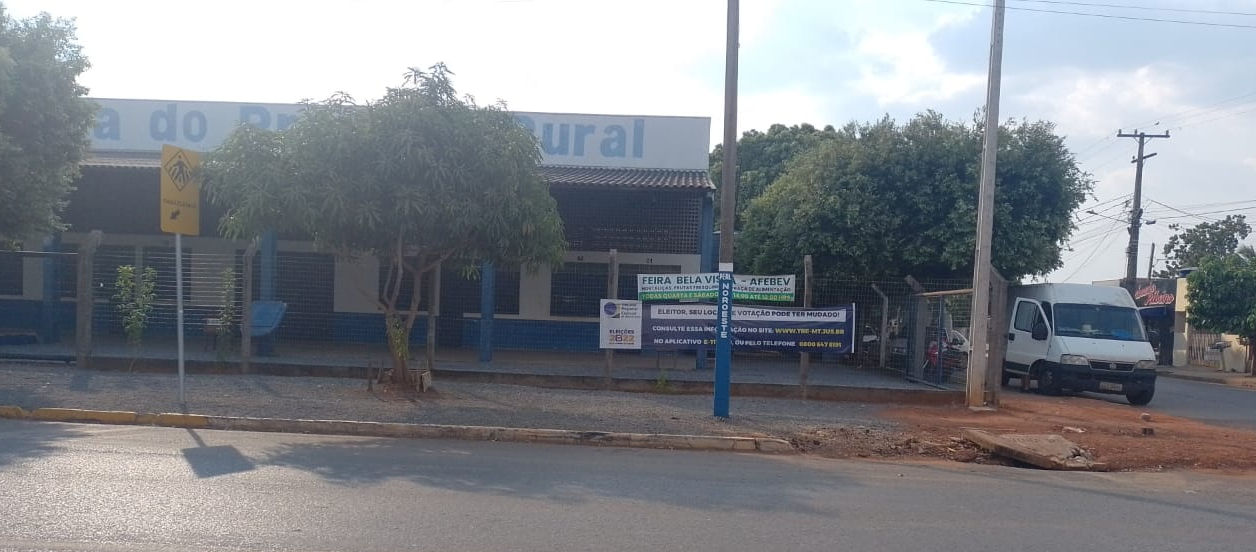     IAGO MELLAVereador Podemos DAMIANI        DIOGO KRIGUER            ZÉ DA PANTANAL    Vereador PSDB        Vereador PSDB                    Vereador MDB DAMIANI        DIOGO KRIGUER            ZÉ DA PANTANAL    Vereador PSDB        Vereador PSDB                    Vereador MDB DAMIANI        DIOGO KRIGUER            ZÉ DA PANTANAL    Vereador PSDB        Vereador PSDB                    Vereador MDB DAMIANI        DIOGO KRIGUER            ZÉ DA PANTANAL    Vereador PSDB        Vereador PSDB                    Vereador MDB